Прием заявлений на выдачу сертификатов на получение социальной выплаты на приобретение жилого помещения в собственность лицам,  из  числа детей-сирот и детей, оставшихся без попечения родителей, имеющих вступившие в законную силу судебные акты, вынесенные до 01 января 2019 годаОтдел опеки и попечительства Дальнереченского муниципального района сообщает, что с 1 марта по 1 мая текущего года будет осуществляться прием заявлений на выдачу сертификатов на получение социальной выплаты на приобретение жилого помещения в собственность для детей- сирот и лиц из их числа, для получения сертификата в следующем финансовом году.К заявлению о предоставлении сертификата прилагаются следующие документы:а) копия документа, удостоверяющего личность заявителя, с предъявлением оригинала;б) документы, подтверждающие факт обучения по очной форме или осуществления трудовой деятельности либо причины, по которым трудовая деятельность не осуществляется;в) справка образовательной организации, подтверждающая обучение по очной форме, и характеристика с места обучения;г) документы о трудовой деятельности, трудовом стаже, характеристика с места работы (при наличии);д) копия документа, подтверждающая регистрацию в качестве индивидуального предпринимателя либо осуществление профессиональной деятельности, которая в соответствии с федеральными законами подлежит государственной регистрации и (или) лицензированию (при наличии);е) копия документа, подтверждающего регистрацию в качестве лица, ищущего работу, либо безработного (при наличии);ж) копии документов, подтверждающих, осуществление ухода за ребенком до достижения им возраста трех лет, осуществление ухода за ребенком-инвалидом, инвалидом I группы, престарелым, нуждающимся по заключению лечебного учреждения в постоянном постороннем уходе либо достигшим возраста 80 лет (при наличии);з) копии документов, подтверждающих состав семьи заявителя при ее наличии (свидетельства о рождении, свидетельства о заключении (расторжении) брака, свидетельства об усыновлении (удочерении), судебного решения о признании членом семьи);и) справка о наличии (отсутствии) у заявителя судимости и (или) факта уголовного преследования либо о прекращении уголовного преследования;к) справки из психоневрологического и наркологического диспансеров о том, что заявитель не состоит на учете в связи с лечением от алкоголизма, наркомании, токсикомании, хронических и затяжных психических расстройств;л) копии документов о наличии у заявителя и (или) у его несовершеннолетних детей заболевания, требующего оказания специализированной медицинской помощи и включенного в Перечень заболеваний, требующих оказания специализированной медицинской помощи на территории иного субъекта Российской Федерации (далее - Перечень заболеваний) (в случае намерения заявителя приобрести жилое помещение на территории иного субъекта Российской Федерации);м) письменное согласие заявителя на заключение мирового соглашения.Заявитель вправе приложить к заявлению иные документы либо их копии, свидетельствующие, по его мнению, о его удовлетворительной адаптации к самостоятельной жизни.Заявители:лица из числа детей - сирот и детей, оставшиеся без попечения родителей, на территории Приморского  края, и достигли возраста 23 лет, состоящие в списке детей - сирот, детей оставшихся без попечения родителей, на территории Приморского края, лиц, которые относились к категории детей - сирот и детей, оставшихся без попечения родителей и, достигли возраста 23 лет, которые подлежат обеспечению жилых помещений на территории  Приморского  края  при наличии вступившего в законную силу решения суда об обеспечении жилыми помещениями.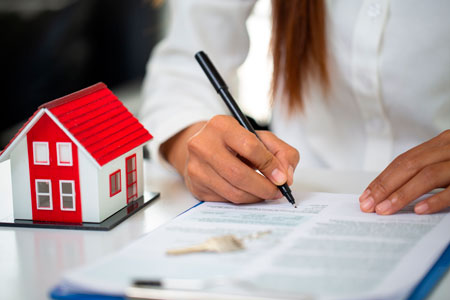 